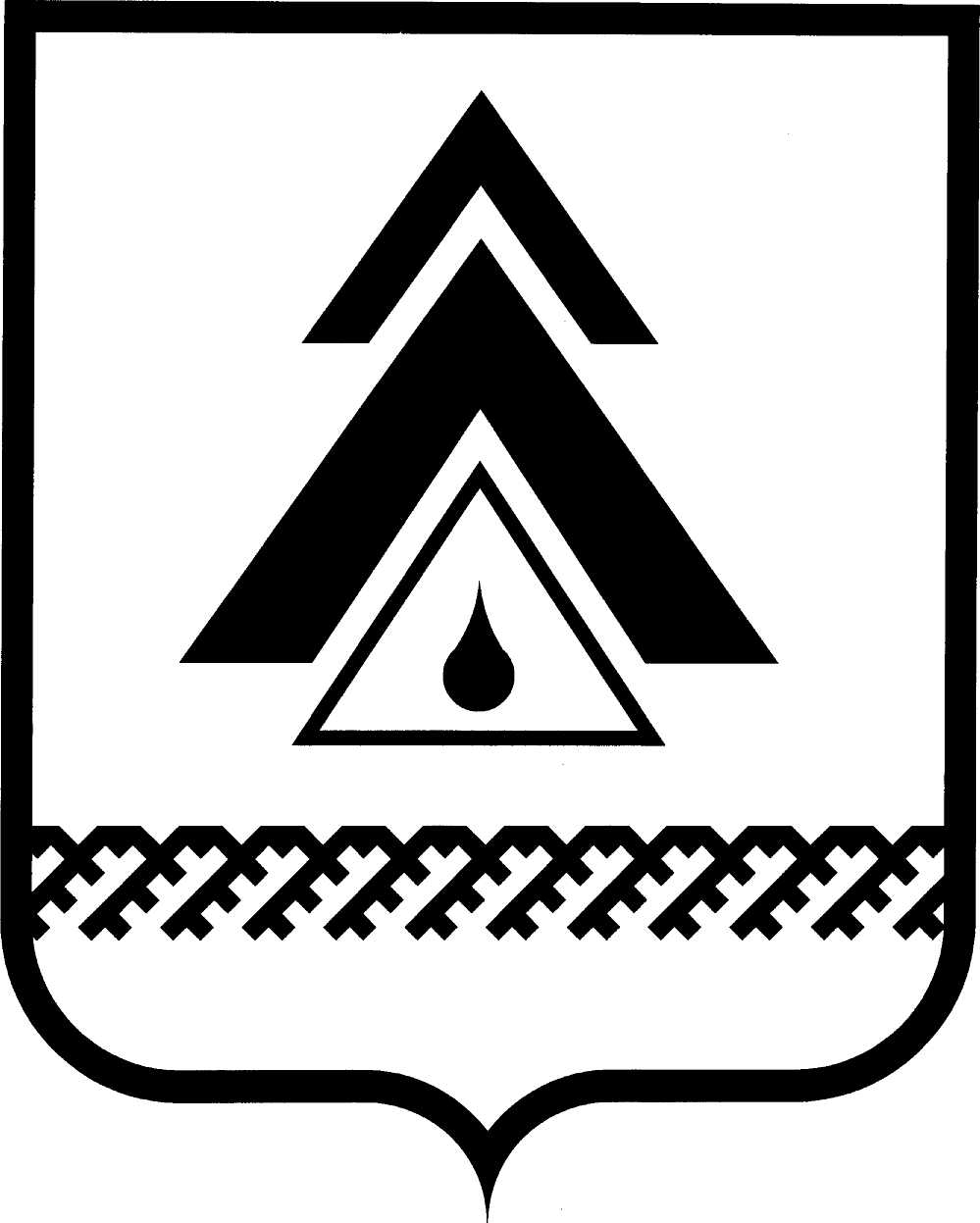 администрация Нижневартовского районаХанты-Мансийского автономного округа – ЮгрыПОСТАНОВЛЕНИЕО внесении изменения в приложение 1 к постановлению администрации района от 14.01.2011 № 53 «О порядке формирования муниципального задания в отношении муниципальных учреждений района и финансового обеспечения выполнения муниципального задания»В соответствии со статьей 69.2. Бюджетного кодекса Российской Федерации:1. Внести изменение в приложение 1 к постановлению администрации района от 14.01.2011 № 53 «О порядке формирования муниципального задания в отношении муниципальных учреждений района и финансового обеспечения выполнения муниципального задания», исключив в абзаце 13 пункта 8 слово «ежедневно».2. Пресс-службе администрации района (А.Н. Королёва) опубликовать постановление в районной газете «Новости Приобья».3. Постановление вступает в силу после его официального опубликования и распространяется на правоотношения, возникшие с 01.01.2014. 4. Контроль за выполнением постановления возложить на заместителя главы администрации района по экономике и финансам Т.А. Колокольцеву. Исполняющий обязанности главы администрации района                                                       Т.А. Колокольцеваот 17.01.2014г. Нижневартовск№ 41          